FORMATO N° 1FORMATO N° 2FORMATO N° 3FORMATO N° 4FORMATO N° 5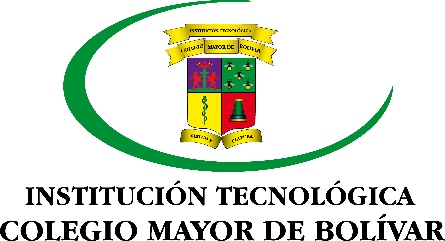 FORMATO DE CAPACITACION Y SENSIBILIZACIÓNFORMATO DE CAPACITACION Y SENSIBILIZACIÓNFORMATO DE CAPACITACION Y SENSIBILIZACIÓNFECHA:  FECHA:  TEMA: TEMA: TEMA: OBJETIVO: OBJETIVO: OBJETIVO: OBJETIVO: OBJETIVO: RESPONSABLES: RESPONSABLES: RESPONSABLES: RESPONSABLES: RESPONSABLES: N°NOMBRES Y APELLIDOSDEPENDENCIACARGOFIRMAFORMATO DE INSPECCION MANTENIMIENTO SISTEMAS DE ALMACENAMIENTO E INSTALACIONES FISICASPágina 1 de 2FORMATO DE INSPECCION MANTENIMIENTO SISTEMAS DE ALMACENAMIENTO E INSTALACIONES FISICASPágina 1 de 2FORMATO DE INSPECCION MANTENIMIENTO SISTEMAS DE ALMACENAMIENTO E INSTALACIONES FISICASPágina 1 de 2FECHA:AREA: AREA: AREA: Calificación de verificación condiciones: 0= No Cumple    1= Cumple Parcialmente    2= CumpleCalificación de verificación condiciones: 0= No Cumple    1= Cumple Parcialmente    2= CumpleCalificación de verificación condiciones: 0= No Cumple    1= Cumple Parcialmente    2= CumpleCalificación de verificación condiciones: 0= No Cumple    1= Cumple Parcialmente    2= CumpleCONDICIONES A VERIFICARCONDICIONES A VERIFICARESTRUCTURAESTRUCTURACALIFICACIÓNOBSERVACIONESUtilizan estantería de 2.20 mts de alto o de mayor tamaño señalado, que cumplan con las condiciones de capacidad y resistencia. ACUERDO No. 049 (5 de mayo de 2000). Art 02Utilizan estantería de 2.20 mts de alto o de mayor tamaño señalado, que cumplan con las condiciones de capacidad y resistencia. ACUERDO No. 049 (5 de mayo de 2000). Art 02La resistencia de las placas y pisos está dimensionada para soportar una carga mínima de 1200 k/mt2. ACUERDO No. 049 (5 de mayo de 2000). Art 02La resistencia de las placas y pisos está dimensionada para soportar una carga mínima de 1200 k/mt2. ACUERDO No. 049 (5 de mayo de 2000). Art 02Los pisos, muros, techos y puertas están construidos con material ignífugo de alta resistencia mecánica y desgaste mínimo a la abrasión. ACUERDO No. 049 (5 de mayo de 2000). Art 02Los pisos, muros, techos y puertas están construidos con material ignífugo de alta resistencia mecánica y desgaste mínimo a la abrasión. ACUERDO No. 049 (5 de mayo de 2000). Art 02Las pinturas utilizadas poseen propiedades ignifugas, y tener el tiempo de secado necesario evitando el desprendimiento de sustancias nocivas para la documentación. ACUERDO No. 049 (5 de mayo de 2000). Art 02Las pinturas utilizadas poseen propiedades ignifugas, y tener el tiempo de secado necesario evitando el desprendimiento de sustancias nocivas para la documentación. ACUERDO No. 049 (5 de mayo de 2000). Art 02DISTRIBUCIÓNDISTRIBUCIÓNCALIFICACIÓNOBSERVACIONESLas áreas destinadas para la custodia de la documentación cuentan con elementos de control y aislamiento que garanticen la seguridad de los acervos. ACUERDO No. 049 (5 de mayo de 2000). Art 0Las áreas destinadas para la custodia de la documentación cuentan con elementos de control y aislamiento que garanticen la seguridad de los acervos. ACUERDO No. 049 (5 de mayo de 2000). Art 0Las zonas de trabajo archivístico, consulta y prestación de servicios están fuera de las de almacenamiento tanto por razones de seguridad como de regulación y mantenimiento de las condiciones ambientales en las áreas de depósito. ACUERDO No. 049 (5 de mayo de 2000). Art 02Las zonas de trabajo archivístico, consulta y prestación de servicios están fuera de las de almacenamiento tanto por razones de seguridad como de regulación y mantenimiento de las condiciones ambientales en las áreas de depósito. ACUERDO No. 049 (5 de mayo de 2000). Art 02FORMATO DE INSPECCION MANTENIMIENTO SISTEMAS DE ALMACENAMIENTO E INSTALACIONES FISICASPágina 2 de 2 FORMATO DE INSPECCION MANTENIMIENTO SISTEMAS DE ALMACENAMIENTO E INSTALACIONES FISICASPágina 2 de 2 FECHA:AREA: AREA: Calificación de verificación condiciones: 0= No Cumple    1= Cumple Parcialmente    2= CumpleCalificación de verificación condiciones: 0= No Cumple    1= Cumple Parcialmente    2= CumpleCalificación de verificación condiciones: 0= No Cumple    1= Cumple Parcialmente    2= CumpleCONDICIONES A VERIFICARCONDICIONES A VERIFICARESTANTERIACALIFICACIÓNOBSERVACIONESEl diseño de la estantería es acorde con las dimensiones de las unidades que contendrá, evitando bordes o aristas que produzcan daños sobre los documentos. ACUERDO No. 049 (5 de mayo de 2000). Art 03Los estantes están construidos en láminas metálicas sólidas, resistentes y estables con tratamiento anticorrosivo y recubrimiento horneado químicamente estable. ACUERDO No. 049 (5 de mayo de 2000). Art 03Los estantes están construidos para soportar el peso del material a contener ACUERDO No. 049 (5 de mayo de 2000). Art 03La estantería total tiene menos de 100 mts de longitud. ACUERDO No. 049 (5 de mayo de 2000). Art 03La estantería total tiene menos de 100 mts de longitud. ACUERDO No. 049 (5 de mayo de 2000). Art 03Los módulos de la estantería contienen parales y tapas laterales para proporcionar mayor estabilidad. ACUERDO No. 049 (5 de mayo de 2000). Art 03Los módulos de la estantería contienen parales y tapas laterales para proporcionar mayor estabilidad. ACUERDO No. 049 (5 de mayo de 2000). Art 03La balda superior está dispuesta de tal forma que no dificulte la manipulación y el acceso del operario a la documentación. ACUERDO No. 049 (5 de mayo de 2000). Art 0La balda superior está dispuesta de tal forma que no dificulte la manipulación y el acceso del operario a la documentación. ACUERDO No. 049 (5 de mayo de 2000). Art 0La balda inferior está por lo menos a 10 cms del piso. ACUERDO No. 049 (5 de mayo de 2000). Art 03La balda inferior está por lo menos a 10 cms del piso. ACUERDO No. 049 (5 de mayo de 2000). Art 03Las baldas ofrecen la posibilidad de distribuirse a diferentes alturas, para posibilitar el almacenamiento de diversos formatos, permitiendo una graduación cada 7 cm. o menos. ACUERDO No. 049 (5 de mayo de 2000). Art 03Las baldas ofrecen la posibilidad de distribuirse a diferentes alturas, para posibilitar el almacenamiento de diversos formatos, permitiendo una graduación cada 7 cm. o menos. ACUERDO No. 049 (5 de mayo de 2000). Art 03Los acabados en los bordes y ensambles de piezas son redondeados para evitar desgarres en la documentación. ACUERDO No. 049 (5 de mayo de 2000). Art 0Los acabados en los bordes y ensambles de piezas son redondeados para evitar desgarres en la documentación. ACUERDO No. 049 (5 de mayo de 2000). Art 0El cerramiento superior no está siendo utilizado como lugar de almacenamiento de documentos ni de ningún otro material. ACUERDO No. 049 (5 de mayo de 2000). Art 03El cerramiento superior no está siendo utilizado como lugar de almacenamiento de documentos ni de ningún otro material. ACUERDO No. 049 (5 de mayo de 2000). Art 03EJECUTÓ:VERIFICÓ:FORMATO DE LIMPIEZA Y DESINFECCIÓN AREA DE ARCHIVOFORMATO DE LIMPIEZA Y DESINFECCIÓN AREA DE ARCHIVOFORMATO DE LIMPIEZA Y DESINFECCIÓN AREA DE ARCHIVOFORMATO DE LIMPIEZA Y DESINFECCIÓN AREA DE ARCHIVOFORMATO DE LIMPIEZA Y DESINFECCIÓN AREA DE ARCHIVOFORMATO DE LIMPIEZA Y DESINFECCIÓN AREA DE ARCHIVOFORMATO DE LIMPIEZA Y DESINFECCIÓN AREA DE ARCHIVOFECHAS:FECHAS:1.2.2.3.3.3.4.4.MES:MES:MES:MES:MES:MES:MES:MES:MES:MES:OBJETIVO: Controlar  actividades de limpieza y desinfección registradas en el programa de saneamiento ambientalOBJETIVO: Controlar  actividades de limpieza y desinfección registradas en el programa de saneamiento ambientalOBJETIVO: Controlar  actividades de limpieza y desinfección registradas en el programa de saneamiento ambientalOBJETIVO: Controlar  actividades de limpieza y desinfección registradas en el programa de saneamiento ambientalOBJETIVO: Controlar  actividades de limpieza y desinfección registradas en el programa de saneamiento ambientalOBJETIVO: Controlar  actividades de limpieza y desinfección registradas en el programa de saneamiento ambientalOBJETIVO: Controlar  actividades de limpieza y desinfección registradas en el programa de saneamiento ambientalOBJETIVO: Controlar  actividades de limpieza y desinfección registradas en el programa de saneamiento ambientalOBJETIVO: Controlar  actividades de limpieza y desinfección registradas en el programa de saneamiento ambientalOBJETIVO: Controlar  actividades de limpieza y desinfección registradas en el programa de saneamiento ambientalN°ACTIVIDADESACTIVIDADESACTIVIDADESSEMANASSEMANASSEMANASSEMANASSEMANASSEMANASN°ACTIVIDADESACTIVIDADESACTIVIDADES1123341Limpieza con aspiradora de techo, pisos y puertaLimpieza con aspiradora de techo, pisos y puertaLimpieza con aspiradora de techo, pisos y puerta2Limpieza con aspiradora de estantes y entre cajasLimpieza con aspiradora de estantes y entre cajasLimpieza con aspiradora de estantes y entre cajas3Limpieza mesa de trabajo con producto desinfectanteLimpieza mesa de trabajo con producto desinfectanteLimpieza mesa de trabajo con producto desinfectante4Limpieza de estantes con bayetilla humedecida en alcoholLimpieza de estantes con bayetilla humedecida en alcoholLimpieza de estantes con bayetilla humedecida en alcohol5Limpieza de unidades de conservación (cajas, tomos, carpetas)Limpieza de unidades de conservación (cajas, tomos, carpetas)Limpieza de unidades de conservación (cajas, tomos, carpetas)6Trapeado de pisos y espacio entre estantesTrapeado de pisos y espacio entre estantesTrapeado de pisos y espacio entre estantes7Monitoreo general del archivo central, como prevención a la aparición de agentes contaminantesMonitoreo general del archivo central, como prevención a la aparición de agentes contaminantesMonitoreo general del archivo central, como prevención a la aparición de agentes contaminantes8Registro de fumigación realizada de acuerdo a programa realizado desde el área de recurso físicoRegistro de fumigación realizada de acuerdo a programa realizado desde el área de recurso físicoRegistro de fumigación realizada de acuerdo a programa realizado desde el área de recurso físicoPRODUCTOS EMPLEADOS:PRODUCTOS EMPLEADOS:PRODUCTOS EMPLEADOS:PRODUCTOS EMPLEADOS:PRODUCTOS EMPLEADOS:PRODUCTOS EMPLEADOS:PRODUCTOS EMPLEADOS:PRODUCTOS EMPLEADOS:PRODUCTOS EMPLEADOS:PRODUCTOS EMPLEADOS:EJECUTÓ:EJECUTÓ:EJECUTÓ:EJECUTÓ:EJECUTÓ:EJECUTÓ:EJECUTÓ:EJECUTÓ:EJECUTÓ:EJECUTÓ:VERIFICÓ:VERIFICÓ:VERIFICÓ:VERIFICÓ:VERIFICÓ:VERIFICÓ:VERIFICÓ:VERIFICÓ:VERIFICÓ:VERIFICÓ:FORMATO DE SANEAMIENTO AMBIENTALFORMATO DE SANEAMIENTO AMBIENTALFORMATO DE SANEAMIENTO AMBIENTALFORMATO DE SANEAMIENTO AMBIENTALFORMATO DE SANEAMIENTO AMBIENTALFORMATO DE SANEAMIENTO AMBIENTALFORMATO DE SANEAMIENTO AMBIENTALFECHAS:FECHAS:1.2.2.3.3.3.4.4.MES:MES:MES:MES:MES:MES:MES:MES:MES:MES:OBJETIVO: Controlar  actividades de limpieza y desinfección registradas en el programa de saneamiento ambientalOBJETIVO: Controlar  actividades de limpieza y desinfección registradas en el programa de saneamiento ambientalOBJETIVO: Controlar  actividades de limpieza y desinfección registradas en el programa de saneamiento ambientalOBJETIVO: Controlar  actividades de limpieza y desinfección registradas en el programa de saneamiento ambientalOBJETIVO: Controlar  actividades de limpieza y desinfección registradas en el programa de saneamiento ambientalOBJETIVO: Controlar  actividades de limpieza y desinfección registradas en el programa de saneamiento ambientalOBJETIVO: Controlar  actividades de limpieza y desinfección registradas en el programa de saneamiento ambientalOBJETIVO: Controlar  actividades de limpieza y desinfección registradas en el programa de saneamiento ambientalOBJETIVO: Controlar  actividades de limpieza y desinfección registradas en el programa de saneamiento ambientalOBJETIVO: Controlar  actividades de limpieza y desinfección registradas en el programa de saneamiento ambientalN°ACTIVIDADESACTIVIDADESACTIVIDADESSEMANASSEMANASSEMANASSEMANASSEMANASSEMANASN°ACTIVIDADESACTIVIDADESACTIVIDADES1123341Limpieza con aspiradora de techo, pisos y puertaLimpieza con aspiradora de techo, pisos y puertaLimpieza con aspiradora de techo, pisos y puerta2Limpieza con aspiradora de estantes y entre cajasLimpieza con aspiradora de estantes y entre cajasLimpieza con aspiradora de estantes y entre cajas3Limpieza mesa de trabajo con producto desinfectanteLimpieza mesa de trabajo con producto desinfectanteLimpieza mesa de trabajo con producto desinfectante4Limpieza de estantes con bayetilla humedecida en alcoholLimpieza de estantes con bayetilla humedecida en alcoholLimpieza de estantes con bayetilla humedecida en alcohol5Limpieza de unidades de conservación (cajas, tomos, carpetas)Limpieza de unidades de conservación (cajas, tomos, carpetas)Limpieza de unidades de conservación (cajas, tomos, carpetas)6Trapeado de pisos y espacio entre estantesTrapeado de pisos y espacio entre estantesTrapeado de pisos y espacio entre estantes7Monitoreo general del archivo central, como prevención a la aparición de agentes contaminantesMonitoreo general del archivo central, como prevención a la aparición de agentes contaminantesMonitoreo general del archivo central, como prevención a la aparición de agentes contaminantes8Registro de fumigación realizada de acuerdo a programa realizado desde el área de recurso físicoRegistro de fumigación realizada de acuerdo a programa realizado desde el área de recurso físicoRegistro de fumigación realizada de acuerdo a programa realizado desde el área de recurso físicoPRODUCTOS EMPLEADOS:PRODUCTOS EMPLEADOS:PRODUCTOS EMPLEADOS:PRODUCTOS EMPLEADOS:PRODUCTOS EMPLEADOS:PRODUCTOS EMPLEADOS:PRODUCTOS EMPLEADOS:PRODUCTOS EMPLEADOS:PRODUCTOS EMPLEADOS:PRODUCTOS EMPLEADOS:EJECUTÓ:EJECUTÓ:EJECUTÓ:EJECUTÓ:EJECUTÓ:EJECUTÓ:EJECUTÓ:EJECUTÓ:EJECUTÓ:EJECUTÓ:VERIFICÓ:VERIFICÓ:VERIFICÓ:VERIFICÓ:VERIFICÓ:VERIFICÓ:VERIFICÓ:VERIFICÓ:VERIFICÓ:VERIFICÓ:FORMATO CONTROL CONDICIONES AMBIENTALES FORMATO CONTROL CONDICIONES AMBIENTALES FORMATO CONTROL CONDICIONES AMBIENTALES FORMATO CONTROL CONDICIONES AMBIENTALES FORMATO CONTROL CONDICIONES AMBIENTALES FORMATO CONTROL CONDICIONES AMBIENTALES FORMATO CONTROL CONDICIONES AMBIENTALES FORMATO CONTROL CONDICIONES AMBIENTALES FORMATO CONTROL CONDICIONES AMBIENTALES FORMATO CONTROL CONDICIONES AMBIENTALES FORMATO CONTROL CONDICIONES AMBIENTALES FORMATO CONTROL CONDICIONES AMBIENTALES REGISTRO CONDICIONES DE BIOCONTAMINACIÓNREGISTRO CONDICIONES DE BIOCONTAMINACIÓNREGISTRO CONDICIONES DE BIOCONTAMINACIÓNREGISTRO  CONDICIONES FISICASREGISTRO  CONDICIONES FISICASREGISTRO  CONDICIONES FISICASREGISTRO  CONDICIONES FISICASREGISTRO  CONDICIONES FISICASREGISTRO  CONDICIONES FISICASREGISTRO  CONDICIONES FISICASREGISTRO  CONDICIONES FISICASREGISTRO  CONDICIONES FISICASREGISTRO  CONDICIONES FISICASREGISTRO  CONDICIONES FISICASREGISTRO  CONDICIONES FISICASÁreaFecha MonitoreoPuntos CríticosFechaRango de HorasRango de Horas% H.R.% H.R.°C Temp.°C Temp.Fluctuación DiariaFluctuación DiariaIluminanciaIluminanciaIluminanciaÁreaFecha MonitoreoPuntos CríticosFechaIniciaFinalizaMinMaxMinMax% H.R.°C Temp.FechaHora#LuxOBSERVACIONES: OBSERVACIONES: OBSERVACIONES: OBSERVACIONES: OBSERVACIONES: OBSERVACIONES: OBSERVACIONES: OBSERVACIONES: OBSERVACIONES: OBSERVACIONES: OBSERVACIONES: OBSERVACIONES: OBSERVACIONES: OBSERVACIONES: OBSERVACIONES: EJECUTÓ:EJECUTÓ:EJECUTÓ:EJECUTÓ:EJECUTÓ:EJECUTÓ:EJECUTÓ:EJECUTÓ:EJECUTÓ:EJECUTÓ:EJECUTÓ:EJECUTÓ:EJECUTÓ:EJECUTÓ:EJECUTÓ:VERIFICÓ:VERIFICÓ:VERIFICÓ:VERIFICÓ:VERIFICÓ:VERIFICÓ:VERIFICÓ:VERIFICÓ:VERIFICÓ:VERIFICÓ:VERIFICÓ:VERIFICÓ:VERIFICÓ:VERIFICÓ:VERIFICÓ: